   Smer: Kozmetiči tehničar   IV godina    PITANJA: Građansko vaspitanjeЉудска права и слободе – приступ информацијама и социјално-економска праваУпознавање са изворима информација – државни органиЈавна информација; приступ информацијамаОграничења у приступу информацијама од јавног значајаПроцедура подношења захтева иа приступ информацијамаЗаштита права на информисање – улога повереникаМедији као извор информација – питање веродостојностиРазумевање и тумачење медијских порукаМеханизми медијске манипулације Утицај тачке гледишта на објективност информација Селекција информација: објективност као одговорност Улога медија у савременом друштву Планирање каријере и улазак у свет рада Самопроцена и вештине представљања сопствених карактеристика значајних за даље професионално образовање Разговор са послодавцем Тражење информација значајних за професионално образовање и тражење послаVerska nastava1.	Hrišćansko shvatanje istorije2.	Eshaton – Carstvo Božje3.	Cilj stvaranja sveta4.	Carstvo Božje kao Liturgija5.	Pomesna crkva6.	Odnos pomesne i vaseljenske Crkve7.	Jedinstvo Crkve u Episkopu8.	Teologija pravoslavne umetnosti9.	Crkva i svet10.	Jedinstvo Crkve na vaseljenskom nivou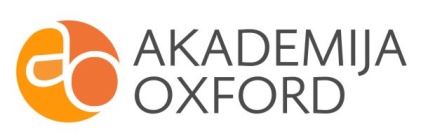 